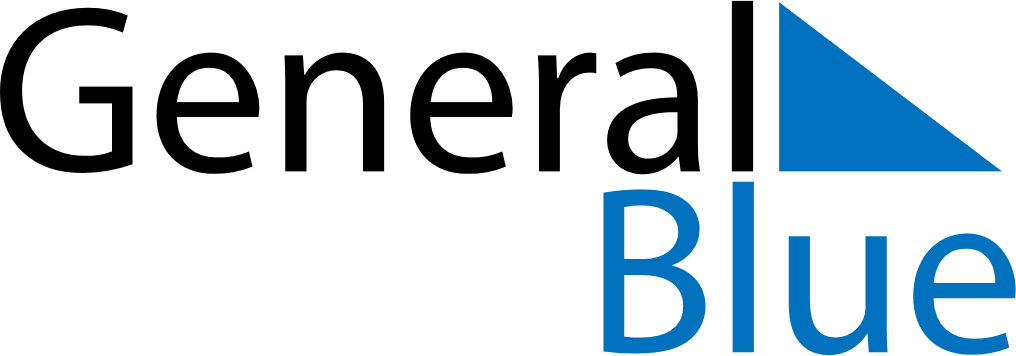 September 2024September 2024September 2024September 2024September 2024September 2024Atvidaberg, OEstergoetland, SwedenAtvidaberg, OEstergoetland, SwedenAtvidaberg, OEstergoetland, SwedenAtvidaberg, OEstergoetland, SwedenAtvidaberg, OEstergoetland, SwedenAtvidaberg, OEstergoetland, SwedenSunday Monday Tuesday Wednesday Thursday Friday Saturday 1 2 3 4 5 6 7 Sunrise: 5:55 AM Sunset: 7:56 PM Daylight: 14 hours and 0 minutes. Sunrise: 5:58 AM Sunset: 7:53 PM Daylight: 13 hours and 55 minutes. Sunrise: 6:00 AM Sunset: 7:50 PM Daylight: 13 hours and 50 minutes. Sunrise: 6:02 AM Sunset: 7:47 PM Daylight: 13 hours and 45 minutes. Sunrise: 6:04 AM Sunset: 7:44 PM Daylight: 13 hours and 40 minutes. Sunrise: 6:06 AM Sunset: 7:42 PM Daylight: 13 hours and 35 minutes. Sunrise: 6:08 AM Sunset: 7:39 PM Daylight: 13 hours and 30 minutes. 8 9 10 11 12 13 14 Sunrise: 6:10 AM Sunset: 7:36 PM Daylight: 13 hours and 25 minutes. Sunrise: 6:13 AM Sunset: 7:33 PM Daylight: 13 hours and 20 minutes. Sunrise: 6:15 AM Sunset: 7:30 PM Daylight: 13 hours and 15 minutes. Sunrise: 6:17 AM Sunset: 7:27 PM Daylight: 13 hours and 10 minutes. Sunrise: 6:19 AM Sunset: 7:25 PM Daylight: 13 hours and 5 minutes. Sunrise: 6:21 AM Sunset: 7:22 PM Daylight: 13 hours and 0 minutes. Sunrise: 6:23 AM Sunset: 7:19 PM Daylight: 12 hours and 55 minutes. 15 16 17 18 19 20 21 Sunrise: 6:26 AM Sunset: 7:16 PM Daylight: 12 hours and 50 minutes. Sunrise: 6:28 AM Sunset: 7:13 PM Daylight: 12 hours and 45 minutes. Sunrise: 6:30 AM Sunset: 7:10 PM Daylight: 12 hours and 40 minutes. Sunrise: 6:32 AM Sunset: 7:07 PM Daylight: 12 hours and 35 minutes. Sunrise: 6:34 AM Sunset: 7:04 PM Daylight: 12 hours and 30 minutes. Sunrise: 6:36 AM Sunset: 7:02 PM Daylight: 12 hours and 25 minutes. Sunrise: 6:38 AM Sunset: 6:59 PM Daylight: 12 hours and 20 minutes. 22 23 24 25 26 27 28 Sunrise: 6:41 AM Sunset: 6:56 PM Daylight: 12 hours and 15 minutes. Sunrise: 6:43 AM Sunset: 6:53 PM Daylight: 12 hours and 10 minutes. Sunrise: 6:45 AM Sunset: 6:50 PM Daylight: 12 hours and 5 minutes. Sunrise: 6:47 AM Sunset: 6:47 PM Daylight: 12 hours and 0 minutes. Sunrise: 6:49 AM Sunset: 6:44 PM Daylight: 11 hours and 55 minutes. Sunrise: 6:51 AM Sunset: 6:42 PM Daylight: 11 hours and 50 minutes. Sunrise: 6:54 AM Sunset: 6:39 PM Daylight: 11 hours and 45 minutes. 29 30 Sunrise: 6:56 AM Sunset: 6:36 PM Daylight: 11 hours and 40 minutes. Sunrise: 6:58 AM Sunset: 6:33 PM Daylight: 11 hours and 35 minutes. 